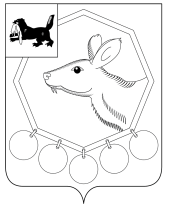 РОССИЙСКАЯ  ФЕДЕРАЦИЯИРКУТСКАЯ ОБЛАСТЬМУНИЦИПАЛЬНОЕ ОБРАЗОВАНИЕ «БАЯНДАЕВСКИЙ РАЙОН»ПОСТАНОВЛЕНИЕ МЭРАот 21 июня 2018 г. № 135п/18      						с. БаяндайО внесении изменений	В связи с изменениями кадрового состава администрации МО «Баяндаевский район», федеральных и областных структур, находящихся на территории Баяндаевского района, руководствуясь ст.ст.33, 48 Устава МО «Баяндаевский район»,постановляю:Приложение №1к постановлению мэра МО «Баяндаевский район»от «21» июня 2018 года № 135п/18\СОСТАВ КОМИССИИ ПО ПОВЫШЕНИЮ БЕЗОПАСНОСТИ ДОРОЖНОГО ДВИЖЕНИЯ В БАЯНДАЕВСКОМ РАЙОНЕПредседатель комиссии – заместитель мэра МО «Баяндаевский район» Еликов Виталий Тимофеевич;Заместитель председателя комиссии – начальник отдела строительства и ЖКХ Хунгеев Федор Климентьевич;Секретарь комиссии – главный специалист отдела строительства и ЖКХ администрации МО «Баяндаевский район» Асалханов Александр Федорович;Члены комиссии:Оршонов Юрий Михайлович – начальник управления образования МО «Баяндаевский район»;Мантатова Эльвира Алексеевна – главный врач ОГБУЗ «Баяндаевская ЦРБ»; Махутов Эдуард Борисович – консультант-архитектор администрации МО «Баяндаевский район»;Вахрамеев Борис Владимирович – главный редактор газеты «Заря»;Махутов Леонид Эдуардович – специалист 1 категории управления сельского хозяйства МО «Баяндаевский район»;Хабуев Юрий Сергеевич – начальник ПЧ № 46 с. Баяндай (по согласованию);Мантатуев Николай Альфредович – начальник ГИБДД (дислокация с. Баяндай) МО МВД России «Эхирит-Булагатский», майор полиции (по согласованию);Попов Владимир Ефимович -  начальник Качугского отдела инспектирования автодорог ОГКУ «Дирекция автодорог Иркутской области» (по согласованию);Обогоева Светлана Семеновна – начальник Баяндаевского участка Усть-Ордынского филиала ОАОЛ «Дорожная служба Иркутской области» (по согласованию).1. Внести изменения в состав комиссии по повышению безопасности дорожного движения в Баяндаевском районе, утвержденный постановлением мэра МО «Баяндаевский район»  от 25 июля 2012 г. № 112 изложив его в новой редакции.2. Настоящее постановление подлежит официальному опубликованию в районной газете «Заря» и на официальном сайте МО «Баяндаевский район» в информационно телекоммуникационной сети «Интернет».Мэр МО «Баяндаевский район»А.П. Табинаев